                Bushy Park Elementary School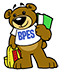 PTA December Meeting MinutesGood morning BPES families and staff. PTA has a few announcements before we enter the new year, but first a message to Mrs. Bialeski from the PTA.As the BPES PTA, we find ourselves at a bittersweet moment as we bid Mrs. Bialeski farewell. It is with mixed emotions that we express our deep appreciation for the incredible impact you have had on our school community.Your leadership and unwavering commitment to fostering a positive and inclusive learning environment have left an indelible mark on both students and parents alike. Under your guidance, BPES has flourished, becoming a place of growth, inspiration, and academic excellence.We would like to take this opportunity to acknowledge the countless hours you have dedicated to ensuring the success and well-being of every student. Your passion for education, coupled with your ability to connect with both staff and parents, has created a sense of unity and purpose that will endure long after you leave.As you embark on this new chapter in your professional journey, please know that your legacy at BPES will be cherished. The positive changes you've implemented and the relationships you've built will serve as a foundation for continued success.On behalf of the entire PTA, we extend our heartfelt gratitude for your exceptional leadership and wish you nothing but success and fulfillment in all your future endeavors. Although we will miss you dearly, we look forward to witnessing the positive impact you will undoubtedly make in your new role.Thank you for being an inspiring force within our school community. We wish you the very best, and may your future be as bright and rewarding as the legacy you leave behind. Please don't be a stranger and visit us.Warm regards,Voula Augustin, PTA President and PTA Board
December Principal’s ReportDecember 7, 2023
Farewell from Mrs. BialeskiPTA December Meeting MinutesGood morning BPES families and staff. PTA has a few announcements before we enter the new year, but first a message to Mrs. Bialeski from the PTA.As the BPES PTA, we find ourselves at a bittersweet moment as we bid Mrs. Bialeski farewell. It is with mixed emotions that we express our deep appreciation for the incredible impact you have had on our school community.Your leadership and unwavering commitment to fostering a positive and inclusive learning environment have left an indelible mark on both students and parents alike. Under your guidance, BPES has flourished, becoming a place of growth, inspiration, and academic excellence.We would like to take this opportunity to acknowledge the countless hours you have dedicated to ensuring the success and well-being of every student. Your passion for education, coupled with your ability to connect with both staff and parents, has created a sense of unity and purpose that will endure long after you leave.As you embark on this new chapter in your professional journey, please know that your legacy at BPES will be cherished. The positive changes you've implemented and the relationships you've built will serve as a foundation for continued success.On behalf of the entire PTA, we extend our heartfelt gratitude for your exceptional leadership and wish you nothing but success and fulfillment in all your future endeavors. Although we will miss you dearly, we look forward to witnessing the positive impact you will undoubtedly make in your new role.Thank you for being an inspiring force within our school community. We wish you the very best, and may your future be as bright and rewarding as the legacy you leave behind. Please don't be a stranger and visit us.I want to take one final opportunity prior to leaving BPES to thank the PTA for the partnership with our school and support of our staff and students over these last several years.  The PTA’s engagement and support of our school is part of what makes Bushy Park such a special place.  Words cannot express the joy and fulfillment that serving in this role has brought to my life.  As I spend my last few days with the incredible people here at Bushy Park, I am filled with nothing but gratitude.  I am relishing every single hug, high five, and laugh with the children.  Thank you to each and every member of this community for your partnership, engagement in your child’s education, support of our school, and for the personal connections we have built over the past several years.  I know that you will welcome Mrs. Rutledge to this community with the same warmth and support that you have given to me.  Thank you, thank you, thank you!